УКРАЇНАПАВЛОГРАДСЬКА  МІСЬКА  РАДАДНІПРОПЕТРОВСЬКОЇ  ОБЛАСТІ(__ сесія VІІІ скликання)ПРОЄКТ  РІШЕННЯвід 14.02.2023р.           	                                                    №_________Про внесення змін до рішення Павлоградської міської радивід 18.10.2022р. №761-28/VIIIКеруючись п.34 п.1 ст.26 Закону України "Про місцеве самоврядування в Україні",               ст.ст.20,83,84,122,123,125,126 Земельного кодексу України, п.п.4,6,7 розділу II "Прикінцеві та перехідні положення" Закону України "Про внесення змін до деяких законодавчих актів України щодо розмежування земель державної та комунальної власності", абзац 2 ч.2 ст.28 Закону України "Про державну реєстрацію речових прав на нерухоме майно та їх обтяжень", міська радаВ И Р І Ш И Л А:1.Внести зміни в п.п.1.8 п.1 рішення Павлоградської міської ради від 18.10.2022р. №761-28/VIII "Про затвердження проєктів землеустрою щодо відведення земельних               ділянок та надання земельних ділянок у власність, користування" та викласти його                    в новій редакції:"1.8 Військовій частині 3024 Національної гвардії України (ідентифікаційний                          код хххххххх), для розміщення та постійної діяльності Національної гвардії України,                       вид цільового призначення земель (КВЦПЗ) - 15.02 (для розміщення та постійної діяльності Національної гвардії України), на вул.Кільцева,8, площею 1,9370 га, кадастровий номер 1212400000:01:006:0028, із земель міської ради, які не надані у власність та користування.Віднести земельну ділянку (кадастровий номер 1212400000:01:006:0028) за основним цільовим призначенням до категорії "Землі промисловості, транспорту, зв'язку, енергетики, оборони та іншого призначення."Передати у державну власність земельну ділянку комунальної власності,                        площею 1,9370 га, кадастровий номер 1212400000:01:006:0028, із земель промисловості, транспорту, зв'язку, енергетики, оборони та іншого призначення, код виду цільового призначення земель (КВЦПЗ) - 15.02 (для розміщення та постійної діяльності Національної гвардії України), розташовану на території Павлоградської міської ради за адресою: м.Павлоград, вул.Кільцева,8."2. Відповідальність щодо виконання даного рішення покласти на начальника відділу земельно-ринкових відносин.3. Загальне керівництво по виконанню даного рішення покласти на заступника міського голови за напрямком роботи.4. Контроль по виконанню даного рішення покласти на постійну депутатську комісію             з питань екології, землеустрою, архітектури, генерального планування та благоустрою.Міський голова                                                                                                Анатолій ВЕРШИНА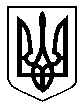 